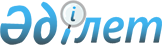 Об утверждении регламента государственной услуги "Выдача лицензии на оказание услуг по складской деятельности с выпуском зерновых расписок"
					
			Утративший силу
			
			
		
					Постановление акимата Алматинской области от 24 октября 2017 года № 454. Зарегистрировано Департаментом юстиции Алматинской области 9 ноября 2017 года № 4360. Утратило силу постановлением акимата Алматинской области от 19 марта 2020 года № 113
      Сноска. Утратило силу постановлением акимата Алматинской области от 19.03.2020 № 113 (вводится в действие по истечении десяти календарных дней после дня его первого официального опубликования).
      В соответствии с пунктом 1 статьи 16 Закона Республики Казахстан от 15 апреля 2013 года "О государственных услугах" и приказом Министра сельского хозяйства Республики Казахстан от 22 мая 2015 года № 4-1/468 "Об утверждении стандарта государственной услуги "Выдача лицензии на оказание услуг по складской деятельности с выпуском зерновых расписок" (зарегистрирован в Реестре государственной регистрации нормативных правовых актов № 11625), акимат Алматинской области ПОСТАНОВЛЯЕТ: 
      1. Утвердить прилагаемый регламент государственной услуги "Выдача лицензии на оказание услуг по складской деятельности с выпуском зерновых расписок".
      2. Признать утратившим силу постановление акимата Алматинской области "Об утверждении регламента государственной услуги "Выдача лицензии на оказание услуг по складской деятельности с выдачей зерновых расписок" от 25 сентября 2015 года № 429 (зарегистрирован в Реестре государственной регистрации нормативных правовых актов № 3523, опубликован 15 декабря 2015 года в газетах ("Жетысу" и "Огни Алатау").
      3. Контроль за исполнением настоящего постановления возложить на заместителя акима области С. Бескемпирова.
      4. Настоящее постановление вступает в силу со дня государственной регистрации в органах юстиции и вводится в действие со дня его первого официального опубликования. Регламент государственной услуги "Выдача лицензии на оказание услуг по складской деятельности с выпуском зерновых расписок" 1. Общие положения
      1. Государственная услуга "Выдача лицензии на оказание услуг по складской деятельности с выпуском зерновых расписок" (далее - государственная услуга) оказывается на платной основе юридическим лицам (далее - услугополучатель) местным исполнительным органом области (далее - услугодатель).
      Государственная услуга оказывается на основании стандарта государственной услуги "Выдача лицензии на оказание услуг по складской деятельности с выпуском зерновых расписок" утвержденного приказом Министра сельского хозяйства Республики Казахстан от 22 мая 2015 года № 4-1/468 (зарегистрирован в Реестре государственной регистарции нормативных правовых актов № 11625) (далее – Стандарт). 
      Прием заявления и выдача результата оказания государственной услуги осуществляются через:
      1) канцелярию услугодателя;
      2) веб-портал "электронного правительства" www.egov.kz, www.elicense.kz (далее – портал).
      2. Форма оказания государственной услуги: электронная (частично автоматизированная) или бумажная.
      3. Результат оказания государственной услуги – выдача лицензии на оказание услуг по складской деятельности с выпуском зерновых расписок (далее – лицензия), переоформление лицензии, выдача дубликата лицензии либо мотивированный ответ об отказе в оказании государственной услуги в случаях и по основаниям, предусмотренным пунктом 10 Стандарта государственной услуги.
      В случае обращения услугополучателя за получением лицензии на бумажном носителе лицензия оформляется в электронной форме, распечатывается и заверяется печатью и подписью руководителя услугодателя.
      Форма предоставления результата оказания государственной услуги: электронная. 2. Описание порядка действий структурных подразделений (работников) услугодателя в процессе оказания государственной услуги
      4. Основанием для начала процедуры (действия) по оказанию государственной услуги является обращение услугополучателя (представителя по доверенности) с пакетом документов, согласно пункту 9 Стандарта.
      5. Содержание каждой процедуры (действия), входящей в состав процесса оказания государственной услуги, длительность его выполнения:
      1) прием, регистрация документов и направление руководителю услугодателя - 30 (тридцать) минут. Результат - направление руководителю услугодателя; 
      2) рассмотрение документов и определение ответственного исполнителя услугодателя - 3 (три) часа. Результат - определение ответственного исполнителя услугодателя; 
      3) оформление ответственным исполнителем услугодателя результата оказания государственной услуги и направление на подпись руководителю услугодателя:
      для выдачи лицензии и приложения к лицензии - в течении 9 (девяти) рабочих дней;
      для переоформления лицензии - в течении 2 (двух) рабочих дней;
      для выдачи дубликата лицензии - 1 (один) рабочий день. Результат - направление результата оказания государственной услуги на подпись руководителю услугодателя; 
      4) подписание результата оказания государственной услуги и направление ответственному исполнителю услугодателя - 3 (три) часа. Результат - направление результата оказания государственной услуги ответственному исполнителю услугодателя; 
      5) выдача результата оказания государственной услуги услугополучателю - 30 (тридцать) минут. Результат - выдача результата оказания государственной услуги услугополучателю. 3. Описание порядка взаимодействия структурных подразделений (работников) услугодателя в процессе оказания государственной услуги
      6. Перечень структурных подразделений (работников) услугодателя, которые участвуют в процессе оказания государственной услуги:
      1) сотрудник канцелярии услугодателя;
      2) руководитель услугодателя;
      3) ответственный исполнитель услугодателя. 
      7. Описание последовательности процедур (действий) между структурными подразделениями (работниками) с указанием длительности каждой процедуры (действия) приведены в приложении настоящего регламента "Справочнике бизнес-процессов оказания государственной услуги". 4. Описание порядка взаимодействия с Государственной корпорацией "Правительство для граждан" и (или) иными услугодателями, а также порядка использования информационных систем в процессе оказания государственной услуги
      8. Для получения государственной услуги услугополучатель представляет в Государственную корпорацию пакет документов, согласно пункту 9 Стандарта. 
      9. Описание порядка обращения и последовательности процедур (действий) услугодателя и услугополучателя при оказании государственных услуг через портал:
      1) услугополучатель регистрируется на портале, направляет запрос в форме электронного документа, удостоверенного ЭЦП;
      2) в "личный кабинет" услугополучателя направляется статус о принятии запроса, а также уведомление с указанием даты и времени получения результата оказания государственной услуги;
      3) после принятия запроса, порядок действий структурных подразделений услугодателя в процессе оказания государственной услуги осуществляется в соответствии с пунктом 5 настоящего регламента.  Справочник бизнес-процессов оказания государственной услуги 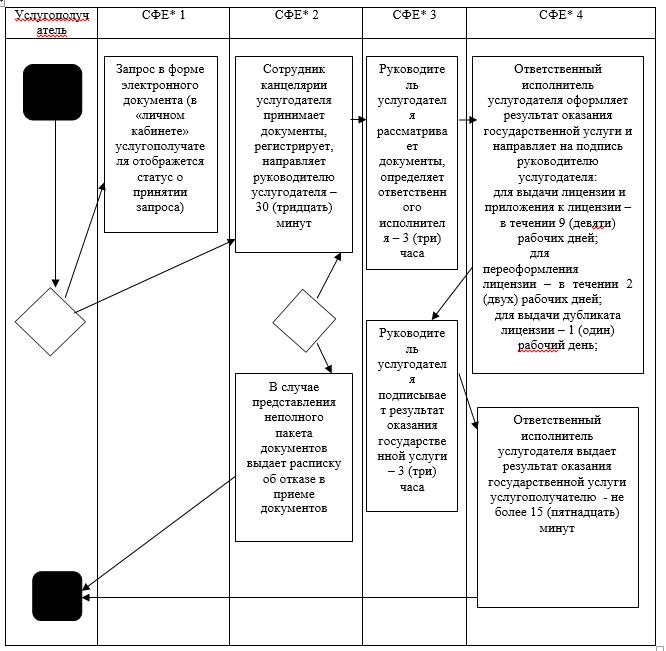 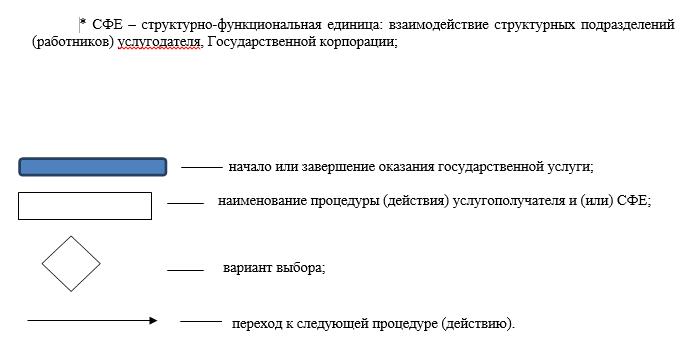 
					© 2012. РГП на ПХВ «Институт законодательства и правовой информации Республики Казахстан» Министерства юстиции Республики Казахстан
				
      Аким области

А. Баталов
Утвержден постановлением акимата Алматинской области от "24" октября 2017 года № 454Приложение к регламенту "Выдача лицензии на оказание услуг по складской деятельности с выпуском зерновых расписок"